Об утверждении градостроительногоплана земельного участкаВ соответствии со статьями 44, 45 Градостроительного кодекса Российской Федерации, заявлением Соловьевой Л.М.:1. Утвердить градостроительный план земельного участка от 17.04.2017 года:- № RU 56516312-34 площадью 1149,00 м2, находящегося по адресу: Оренбургская область, Курманаевский район, Лабазинский сельсовет, с. Лабазы, ул. Крупской, земельный участок расположен в юго-западной части кадастрового квартала 56:16:1204001 для ведения личного подсобного хозяйства.2. Постановление вступает в силу со дня подписания.Глава муниципального образования                                       В.А. ГражданкинРазослано: в дело, прокурору, отделу архитектуры и градостроительства Курманаевского района, Соловьевой Л.М.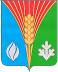 АдминистрацияМуниципального образованияЛабазинский сельсоветКурманаевского районаОренбургской областиПОСТАНОВЛЕНИЕ19.04.2017 № 39-п